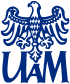 ……………………..                                                            …………….., dnia ……………….Pieczęć szkołyOpinia o pracy Studenta/ki podczas praktyki pedagogicznej (przygotowanie w zakresie dydaktycznym)Student/ka Wydziału Pedagogiczno – Artystycznego  w Kaliszu, Filii UAM w Poznaniu kierunku: Edukacja artystyczna w zakresie sztuk muzycznych - studia stacjonarne  …..     stopnia………..………………………………………………………….(imię i nazwisko studenta/ki)odbył/a praktykę pedagogiczną w (nazwa placówki)………………………………………….w terminie …………………………………………………………………………………….Nauczyciel – opiekun ………………………………………………………………………….Ocena poziomu realizacji efektów kształcenia przez Studenta-praktykanta podczas praktykiProszę ocenić wg skali(zaznaczyć X): 		5		4,5		4,0		3,5		3,0		2,0Student potrafi opisać specyfikę szkoły ponadpodstawowej, w której odbywał praktykę ( zna sposób funkcjonowania placówki i obowiązującą dokumentację).                5		4,5		4,0		3,5		3,0		2,0Student potrafi analizować sytuacje wychowawcze w szkole ponadpodstawowej (odczytywać i interpretować interakcje między uczestnikami procesu dydaktycznego).                  5		4,5		4,0		3,5		3,0		2,0Student potrafi rozpoznać uczniów ze specjalnymi potrzebami edukacyjnymi, w tym uczniów uzdolnionych oraz mających dysfunkcje.                 5		4,5		4,0		3,5		3,0		2,0Student potrafi podejmować działania wychowawcze odnoszące się do zaobserwowanych sytuacji.         	5	           4,5		4,0		3,5		3,0		2,0Student potrafi podejmować działania w roli nauczyciela (lekcje muzyki, muzyczne zajęcia pozalekcyjne), dokumentować te działania.                 5                     4,5		4,0		3,5		3,0		2,0Student potrafi ocenić poprawność obserwowanych zajęć pod względem metodycznym, merytorycznym i procesów komunikowania w konkretnej rzeczywistości szkolnej/ w trakcie lekcji, muzycznych zajęć pozalekcyjnych.                   5                  4,5		4,0		3,5		3,0		2,0Student potrafi samodzielnie opracować projekty i prowadzić lekcje muzyki oraz muzyczne zajęcia pozalekcyjne.                 5                     4,5		4,0		3,5		3,0		2,0Student potrafi organizować przestrzeń edukacyjną do określonych zajęć, przygotować pomoce dydaktyczne i w odpowiedni sposób z nich korzystać na zajęciach, wykorzystać w toku lekcji środki multimedialne i technologie informacyjne.                 5		4,5		4,0		3,5		3,0		2,0Student posiada umiejętność aktywizowania uczniów do działania, wzbudzania w nich motywacji poznawczej i rozwijania możliwości samodzielnego zdobywania wiedzy.                   5		4,5		4,0		3,5		3,0		2,0Student potrafi diagnozować poziom wiedzy i umiejętności uczniów, kontrolować i oceniać ich prace.                    5		4,5		4,0		3,5		3,0		2,0Student potrafi podjąć współpracę z innymi nauczycielami szkoły ponadpodstawowej, wychowawcą klasy, pedagogiem/psychologiem szkolnym oraz specjalistami pracującymi z uczniami.3. Inne uwagi i spostrzeżenia nauczyciela opiekuna dotyczące studenta (wiedza i umiejętności merytoryczne i metodyczne, postawa,  kontakt z uczniami) oraz zalecenia ……………………………………………………………………………………………………………………………………………………………………………………………………………………………………………………………………………………………………………………………………….……………………………………………………………………………………………………………………………………………………………………………………………………………………………………………………………………………………………………………………………………………………………………………………………………………………………………………………………………………………………………………………………………………………………………………………………………………………………………………………………………………………………………………………………………………………………………………………………4.Ocena praktykanta/ki *……………………………………………………………………..Podpis nauczyciela-opiekuna                                                                Podpis Dyrektora Szkoły*Oceny: wyróżniająca, bardzo dobra, dobra, dostateczna, niedostateczna (niezaliczenie praktyki)Kryteria oceny:5,0 – Wyróżniające się wywiązanie ze wszystkich zadań realizowanych w trakcie praktyki.  Szczególnie wysoki poziom wiedzy merytorycznej, umiejętności metodycznych, muzycznych, komunikacyjnych. Bardzo dobre i wyróżniające oceny z prowadzonych zajęć. Kreatywne projekty i realizacja zajęć twórczych, innowacyjnych.  Bardzo starannie i bardzo poprawnie pod względem merytorycznym prowadzona dokumentacja praktyk (dziennik praktyk, scenariusze zajęć, arkusze obserwacji). Zrealizowane wszystkie godziny praktyk. Umiejętność wykorzystania ewaluacji oraz dyskusji na temat koncepcji lekcji i jej realizacji.5,0 – Bardzo dobre wywiązanie ze wszystkich zadań realizowanych w trakcie praktyki.  Wysoki poziom wiedzy merytorycznej, umiejętności metodycznych, muzycznych, komunikacyjnych. Bardzo dobre i wyróżniające oceny z prowadzonych zajęć. Kreatywne projekty i realizacja zajęć twórczych, innowacyjnych.  Bardzo starannie i bardzo poprawnie pod względem merytorycznym prowadzona dokumentacja praktyk (dziennik praktyk, scenariusze zajęć, arkusze obserwacji). Zrealizowane wszystkie godziny praktyk. Umiejętność wykorzystania ewaluacji oraz dyskusji na temat koncepcji lekcji i jej realizacji.4,5 - Bardzo dobre  i dobre oceny z prowadzonych zajęć. Bardzo starannie i dobrze pod względem merytorycznym prowadzona dokumentacja praktyk (dziennik praktyk, scenariusze zajęć, arkusze obserwacji) Zrealizowane wszystkie godziny praktyk. Realizacja zajęć twórczych. Umiejętność wykorzystania ewaluacji oraz dyskusji na temat koncepcji lekcji i jej realizacji. 4.0 – Dobre oceny z prowadzonych zajęć. Starannie i dobrze pod względem merytorycznym prowadzona dokumentacja praktyk (dziennik praktyk, scenariusze zajęć, arkusze obserwacji). Zrealizowane wszystkie godziny praktyk. Efektywność lub umiejętności interpersonalne studenta budzą małe zastrzeżenia.3.5 – Zadania wynikające z regulaminu wykonane w stopniu dostatecznym. Błędy w zakresie spójności i efektywności nauczania przedmiotu ; znajomość zagadnień teoretycznych, wykorzystanie umiejętności metodycznych, muzycznych dostateczne. Efektywność lub umiejętności interpersonalne studenta budzą zastrzeżenia. Poprawna, kompletna dokumentacja praktyk.3.0 – Zadania wynikające z regulaminu wykonane w stopniu dostatecznym. Błędy w zakresie spójności i efektywności nauczania przedmiotu; znajomość zagadnień teoretycznych, wykorzystanie umiejętności metodycznych, muzycznych dostateczne. Efektywność lub umiejętności interpersonalne studenta budzą małe zastrzeżenia. Braki w dokumentacji praktyk. 2,0 – Niezrealizowane zadania wynikające z regulaminu, liczne braki, niezadawalająca nieumiejętność szukania metodycznych rozwiązań, niski stopień wiedzy merytorycznej, umiejętności metodycznych i muzycznych, brak samodzielności w realizacji zadań, trudności w komunikacji. Negatywna postawa studenta.